Exmouth Neighbourhood Plan – Submission Version Representation Form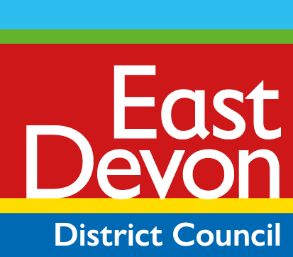 The Exmouth Neighbourhood Plan has been prepared by Exmouth Town Council. It has now been formally submitted to East Devon District Council who are legally required to undertake public consultation.Please return this form to East Devon District Council by Wednesday 17 October 2018. Representations received after this time will not be accepted. Part A – Personal Details Please note we cannot accept anonymous responses. *If an agent is appointed, please fill in your title, name and organisation and the full contact details of the agent. Where an agent is used the agent will be the point of contact for correspondence.  Please indicate whether you wish to be notified of any of the following (delete as appropriate): The publication of the recommendations of any person appointed to carry out 
an independent examination of the Exmouth Neighbourhood Plan.         	           Yes / No
The adoption of the Exmouth Neighbourhood Plan. 					Yes / NoRepresentation detailsPlease use a separate form for each representation 1.	To which section of the Neighbourhood Plan does this representation relate? (Please note that a separate form must be completed for each representation) 2.	Please use the box below to set out why you are supporting or objecting to this part of the plan. If your comment relates to a specific area of land or site if possible please identify it on a map. Continue on a separate sheet if necessary 3. 	What changes would you suggest should be made to the plan?It will be helpful if you are able to put forward your suggested revised wording of any policy or text or suggested alternative policy boundary. Please be as precise as possible.Continue on a separate sheet if necessary4.	If your representation is seeking a change, do you consider it necessary to speak at the examination? Please note this will not be regarded as a binding decision but will help us in our planning.If you select No your representation(s) will still be fully considered by the independent examiner by way of written representations.I wish to speak at the examination:  Yes / No   (delete as appropriate)5.	If you wish to speak at the examination, please outline why you consider this to be necessary:Please note the examiner will determine the most appropriate procedure to adopt to hear those who have indicated that they wish to participate in the examination. If the examiner does not consider it necessary to hold a public examination consideration will be given by way of written representations.Data Protection- Any personal information which you provide will be held and used by East Devon District Council for the purpose of producing the neighbourhood plan and may inform other Planning Policy work. Your information may also be shared within East Devon District Council for the purposes of carrying out our lawful functions. Otherwise your personal information will not be disclosed to anybody outside East Devon District Council without your permission, unless there is a lawful reason to do so, for example disclosure is necessary for crime prevention or detection purposes. Your information will be held securely and will not be retained for any longer than is necessary. There are a number of rights available to you in relation to our use of your personal information, depending on the reason for processing. Further detail about our use of your personal information can be found in the relevant Privacy Notice which can be accessed at http://eastdevon.gov.uk/privacy.A signature is required by the Planning Inspectorate. If filling in the form electronically it can be an ‘electronic signature’ by typing in your name in the box. If you provide a handwritten signature we will ensure that it is not published on-line but it will be visible on the paper copies available at our offices and sent to the examiner.Please e-mail the completed form(s) and any additional information to planningpolicy@eastdevon.gov.uk or send to Phil Twamley, Planning Policy Section, East Devon District Council, The Knowle, Sidmouth, EX10 8HLPersonal DetailsPersonal DetailsAgent’s Details (if applicable)*Agent’s Details (if applicable)*TitleTitleFirst NameFirst NameLast NameLast NameJob Title (where relevant)Job Title (where relevant)Organisation (where relevant)Organisation (where relevant)AddressAddressPostcodePostcodeTel. No.Tel. No.Email AddressEmail AddressName/OrganisationPlease complete for each sheetPolicy Number(Include policy, paragraph or other reference no. if appropriate)Name/OrganisationPlease complete for each sheetName/OrganisationPlease complete for each sheetSignedDate